Çççççç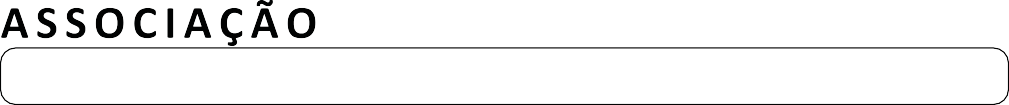 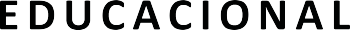 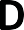 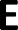 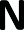 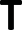 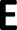 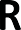 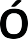 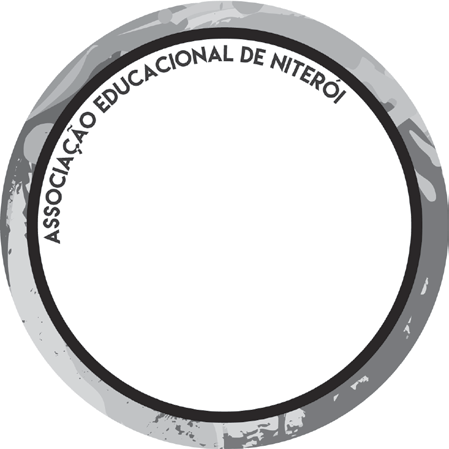 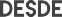 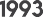 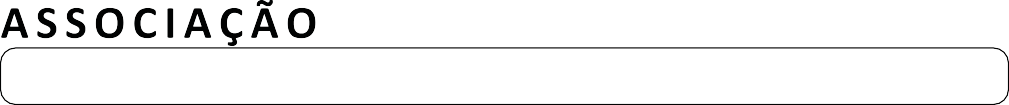 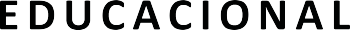 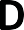 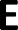 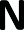 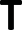 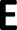 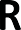 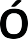 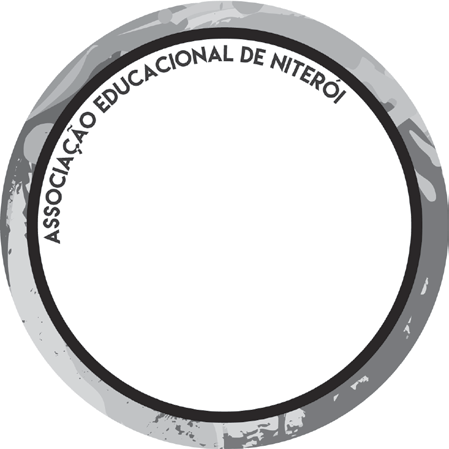 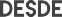 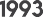 	Em nossos encontros em sala de aula, observamos que a Sociologia do Desenvolvimento tem como objeto de estudo o conflito de interesses sobre os objetivos de transformação sociel nas sociedades modernas. A partir dos nossos debates, realize as atividades abaixo:01 – Explique quais transformações políticas ocorrem a partir da ascensão das revoluções burguesas: Francesa e Industrial:_________________________________________________________________________________________________________________________________________________________________________________________________________________________________________________________________________________________________________________________________________________________________________________________________02 – Com o fim do Antigo Regime, novas relações político-econômicas surgem na sociedade. Apresente uma polarização político-econômica que se intensificou a partir do século XX:_________________________________________________________________________________________________________________________________________________________________________________________________________________________________________________________________________________________________________________________________________________________________________________________________03 – A partir da década de 1990, a dissolução da União Soviética torna o capitalismo o modo de organização sócio-econômica hegemônica. Apesar de prevalecer, segundo a Sociologia do Desenvolvimento o capitalismo está longe de ser um sistema livre de falhas. Apresente algumas consequências que as crises desse sistema podem gerar:_________________________________________________________________________________________________________________________________________________________________________________________________________________________________________________________________________________________________________________________________________________________________________________________________Bons estudos!